AJUSTE DE DISCIPLINAS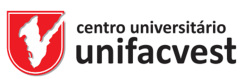 Eu, _____ _____________________________________código/matricula número,e-mail _______________________________________________, abaixo-assinado, confirmo minha matrícula para as seguintes disciplinas do _____º semestre letivo de _________.Lages, _______de______________________de 20_____.__________________________________________________Assinatura do AlunoObservação: Este documento deverá ser enviado para o e-mail ajuste@unifacvest.edu.brORIENTAÇÕES GERAIS PARA AJUSTES DE DISCIPLINASO prazo de entrega dos ajustes para o 2º semestre de 2020 será de 03/08/2020 à 14/08/2020.De acordo com a PORTARIA Nº 020, 26 DE MARÇO DE 2018, não serão aceitos os ajustes de disciplinas cuja intenção seja antecipar a realização de disciplinas futuras, com exceção dos seguintes casos:Alunos que tenham vindo de outra Instituição de Ensino Superior por transferência;Alunos que tenham reprovado em disciplinas que são pré-requisitos para posteriores e que não tenham como encaixá-las no semestre em vigor.Favor observar atentamente as seguintes informações para preencher corretamente seu ajuste:Turma onde a disciplina está sendo oferecida;Nome correto da disciplina;Disciplinas que entram em conflito de horário (choque) não serão matriculadas no sistema (nenhuma das disciplinas envolvidas), com exceção da disciplina de TCC;Não é permitido fazer dois Estágios ou TCCs no mesmo semestre;Não serão matriculadas as disciplinas que são pré-requisitos; Para cursar o Estágio Supervisionado e o TCC II o estudante deve estar aprovado em todas as disciplinas das fases anteriores;Para os alunos que ingressaram a partir de 2019/2, as Atividades Curriculares Complementares serão pré-requisito para poder cursar o TCC II (cursos de 10 fases o estudante deve ter no mínimo 270 horas concluídas e cursos de 08 fases deve ter no mínimo 210 horas concluídas);Colocar no ajuste todas as disciplinas que irá cursar no semestre, inclusive os estágios que são realizados fora da Instituição e as disciplinas EAD;As Disciplinas EAD não irão constar no horário da turma, estarão na grade (histórico) do aluno, disponível no sistema UNIMESTRE.- A relação das disciplinas EAD de 2020/2 estão disponíveis no site unifacvest.edu.br e em seu Unimestre no campo DOCUMENTOS.- Caso a disciplina EAD não faça parte da sua fase matriculada em 2020/2, será necessário o preenchimento no Ajuste;Exemplo: - 1º Abra seu histórico.- 2º Vá na fase que está matriculado em 2020/2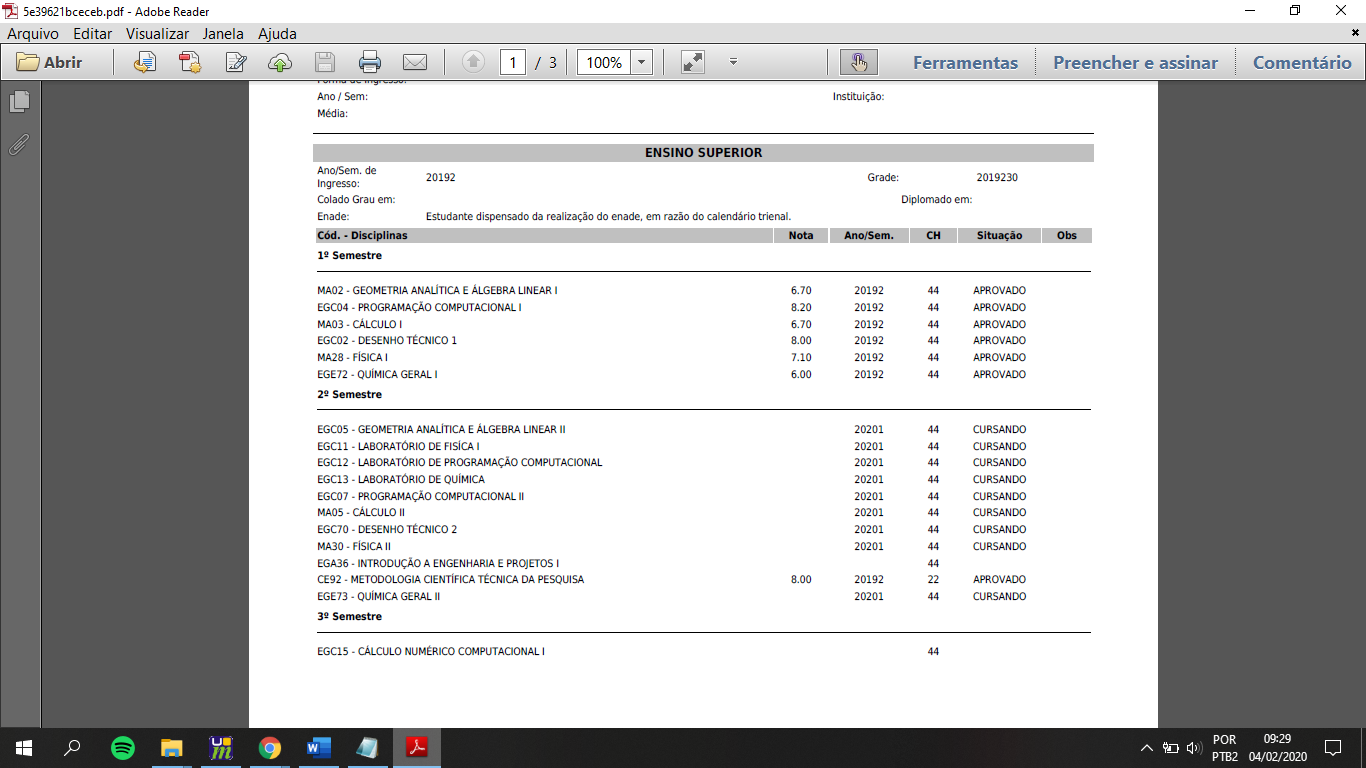 A Disciplina de Metodologia Científica Técnica da Pesquisa não aparecerá no seu horário da segunda fase, portando é EAD, e como está relacionada na fase NÃO será necessário o preenchimento desta disciplina no Ajuste;As disciplinas EAD, deverão ser cursadas pelo seu Unimestre, com seu Login e Senha, no campo Sala Virtual.Preencher no campo abaixo seu E-MAIL e TELEFONE:E-MAIL: _______________________________________________TELEFONE:____________________________________________Observação: Este documento deverá ser enviado para o e-mail ajuste@unifacvest.edu.brAJUSTE DE DISCIPLINASEu, __________________________________________________________________________ código/matricula número _________________, e-mail _______________________________________________ abaixo-assinado, confirmo minha matrícula para as seguintes disciplinas do _____º semestre letivo de __________.Lages, _______de______________________de 20_____.__________________________________________________Assinatura do AlunoObservação: Este documento deverá ser enviado para o e-mail ajuste@unifacvest.edu.brObservação: Este documento deverá ser enviado para o e-mail ajuste@unifacvest.edu.brORIENTAÇÕES GERAIS PARA AJUSTES DE DISCIPLINASO prazo de entrega dos ajustes para o 2º semestre de 2020 será de 03/08/2020 à 14/08/2020.De acordo com a PORTARIA Nº 020, 26 DE MARÇO DE 2018, não serão aceitos os ajustes de disciplinas cuja intenção seja antecipar a realização de disciplinas futuras, com exceção dos seguintes casos:Alunos que tenham vindo de outra Instituição de Ensino Superior por transferência;Alunos que tenham reprovado em disciplinas que são pré-requisitos para posteriores e que não tenham como encaixá-las no semestre em vigor.Favor observar atentamente as seguintes informações para preencher corretamente seu ajuste:Turma onde a disciplina está sendo oferecida;Nome correto da disciplina;Disciplinas que entram em conflito de horário (choque) não serão matriculadas no sistema (nenhuma das disciplinas envolvidas), com exceção da disciplina de TCC;Não é permitido fazer dois Estágios ou TCCs no mesmo semestre;Não serão matriculadas as disciplinas que são pré-requisitos; Para cursar o Estágio Supervisionado e o TCC II o estudante deve estar aprovado em todas as disciplinas das fases anteriores;Para os alunos que ingressaram a partir de 2019/2, as Atividades Curriculares Complementares serão pré-requisito para poder cursar o TCC II (cursos de 10 fases o estudante deve ter no mínimo 270 horas concluídas e cursos de 08 fases deve ter no mínimo 210 horas concluídas);Colocar no ajuste todas as disciplinas que irá cursar no semestre, inclusive os estágios que são realizados fora da Instituição e as disciplinas EAD;As Disciplinas EAD não irão constar no horário da turma, estarão na grade (histórico) do aluno, disponível no sistema UNIMESTRE.- A relação das disciplinas EAD de 2020/2 estão disponíveis no site unifacvest.edu.br e também em seu Unimestre no campo DOCUMENTOS.- Caso a disciplina EAD não faça parte da sua fase matriculada em 2020/2, será necessário o preenchimento no Ajuste;Exemplo: - 1º Abra seu histórico.- 2º Vá na fase que está matriculado em 2020/2A Disciplina de Metodologia Científica Técnica da Pesquisa não aparecerá no seu horário da segunda fase, portando é EAD, e como está relacionada na fase NÃO será necessário o preenchimento desta disciplina no Ajuste;As disciplinas EAD, deverão ser cursadas pelo seu Unimestre, com seu Login e Senha, no campo Sala Virtual.Preencher no campo abaixo seu E-MAIL e TELEFONE:E-MAIL: _______________________________________________TELEFONE:____________________________________________Observação: Este documento deverá ser enviado para o e-mail ajuste@unifacvest.edu.brDISCIPLINAS EAD PARA 2020/2AS DISCIPLINAS ABAIXO SERÃO DISPONIBILIZADAS EM SETEMBRO.CURSOFASE / TURMADISCIPLINASegundaTerçaQuartaQuintaSextaSábadoCURSOFASE / TURMADISCIPLINASegundaTerçaQuartaQuintaSextaSábadoADMINISTRAÇÃO DA TECNOLOGIA DA INFORMAÇÃOANÁLISE INSTRUMENTALANATOMIA HUMANA IANTROPOLOGIA DA EDUCAÇÃOANTROPOLOGIA IARQUITETURA E URBANISMO NO BRASILASSISTÊNCIA DE ENFERMAGEM EM SAÚDE DO ADULTO 1 (INTER. CLÍNICAS)AVALIAÇÃO DA EDUCAÇÃO E DA APRENDIZAGEMBACTERIOLOGIA CLÍNICABANCO DE DADOS IBIOFÍSICA IBIOLOGIA MOLECULAR CÁLCULO NUMÉRICO COMPUTACIONAL COMÉRCIO EXTERIORCOMUNICAÇÃO EMPRESARIALCONCEPÇÕES E CONTEÚDOS DE HISTÓRIA E GEOGRAFIACONCEPÇÕES E CONTEÚDOS DE LIBRASCONCEPÇÕES E CONTEÚDOS DE MATEMÁTICACONTABILIDADE GOVERNAMENTALCULTURA E PATRIMÔNIO HISTÓRICOCULTURA E PATRIMÔNIO HISTÓRICO LOCAL E REGIONALDANÇA, RITMO E EXPRESSÃODESENHO TÉCNICO 1DESENVOLVIMENTO REGIONAL SUSTENTÁVELDIREITO AGRÁRIODIREITO AMBIENTALDIREITO E LEGISLAÇÃO PARA INFORMÁTICADIREITO TRIBUTÁRIO IDIREITO URBANÍSTICOECONOMIA REGIONAL E URBANAEDUCAÇÃO AMBIENTAL E CIDADANIAEDUCAÇÃO DAS RELAÇÕES ÉTNICO-RACIAIS E HISTÓRIA AFRÓ-BRASILEIRA E INDÍGENAEDUCAÇÃO E GESTÃO AMBIENTALEDUCAÇÃO EM DIREITOS HUMANOSEDUCAÇÃO EM SAÚDEEDUCAÇÃO INCLUSIVA E ATENDIMENTO A DIVERSIDADEELETRICIDADEEMPREENDEDORISMOENGENHARIA DE SOFTWARE 2EQUAÇÕES DIFERENCIAIS 1ESTATÍSTICA IESTRATÉGIA EMPRESARIALÉTICA E LEGISLAÇÃOFARMACOGNOSIAFILOSOFIA IFILOSOFIA JURÍDICAFUNDAÇÕESFUNDAMENTOS DE ADMINISTRAÇÃO 1FUNDAMENTOS DE CONTABILIDADE 2FUNDAMENTOS DE EPIDEMIOLOGIAFUNDAMENTOS DE MICROECONOMIAGESTÃO E POLÍTICAS PÚBLICASHABILIDADES BÁSICAS DE COZINHAHIGIENE E LEGISLAÇÃOHISTÓRIA DA BIOMEDICINAHISTÓRIA DA FARMÁCIAHISTÓRIA DA FISIOTERAPIAHISTÓRIA DAS INSTITUIÇÕES JURÍDICASHISTÓRIA E CULTURA EM GASTRONOMIAINFORMÁTICA IINTRODUÇÃO A ENGENHARIA E PROJETOS IINTRODUÇÃO A ENGENHARIA E PROJETOS IIINTRODUÇÃO À NUTRIÇÃOLEGISLAÇÃO EDUCACIONALLOGÍSTICA E CADEIA DE SUPRIMENTOSMANUTENÇÃO INDUSTRIALMATÉRIAS-PRIMAS PARA A INDÚSTRIA DE ALIMENTOSMETODOLOGIA CIENTÍFICA TÉCNICA DA PESQUISAMETODOLOGIA DE ENSINO DO ATLETISMOMETODOLOGIA DO ENSINO E A DIDÁTICA EM EDUCAÇÃO FÍSICAMETROLOGIAMICOLOGIA CLÍNICAMICROPROCESSADORESNEGOCIAÇÃO EMPRESARIALNOÇÕES DE ADMINISTRAÇÃONOÇÕES DE URBANISMOODONTOLOGIA SOCIAL E PREVENTIVA IPATOLOGIAPESQUISA EM PSICOLOGIAPORTUGUÊS IPROCESSOS PSICOLÓGICOS BÁSICOSPRODUÇÃO DE TEXTOPSICOLOGIA DA COMUNICAÇÃOPSICOLOGIA DA SAÚDE PSICOLOGIA DO DESENVOLVIMENTO 2 (ADULTO E IDOSO)PSICOLOGIA EDUCACIONAL E ESCOLARPSICOLOGIA IPSICOLOGIA ORGANIZACIONAL E DO TRABALHO IQUALIDADE DE VIDASAÚDE PÚBLICASEGURANÇA DO TRABALHOSISTEMAS DIGITAIS ISISTEMAS OPERACIONAISSOCIOLOGIA ISOCIOLOGIA JURÍDICATEORIA DO PROCESSOTEORIA E HISTÓRIA DA ARQUITETURA ITÓPICOS ESPECIAIS I - TODOS OS CURSOS, EXCETO NUTRIÇÃOTÓPICOS ESPECIAIS II - TODOS OS CURSOS, EXCETO NUTRIÇÃOTÓPICOS ESPECIAIS III - DIREITO